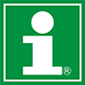 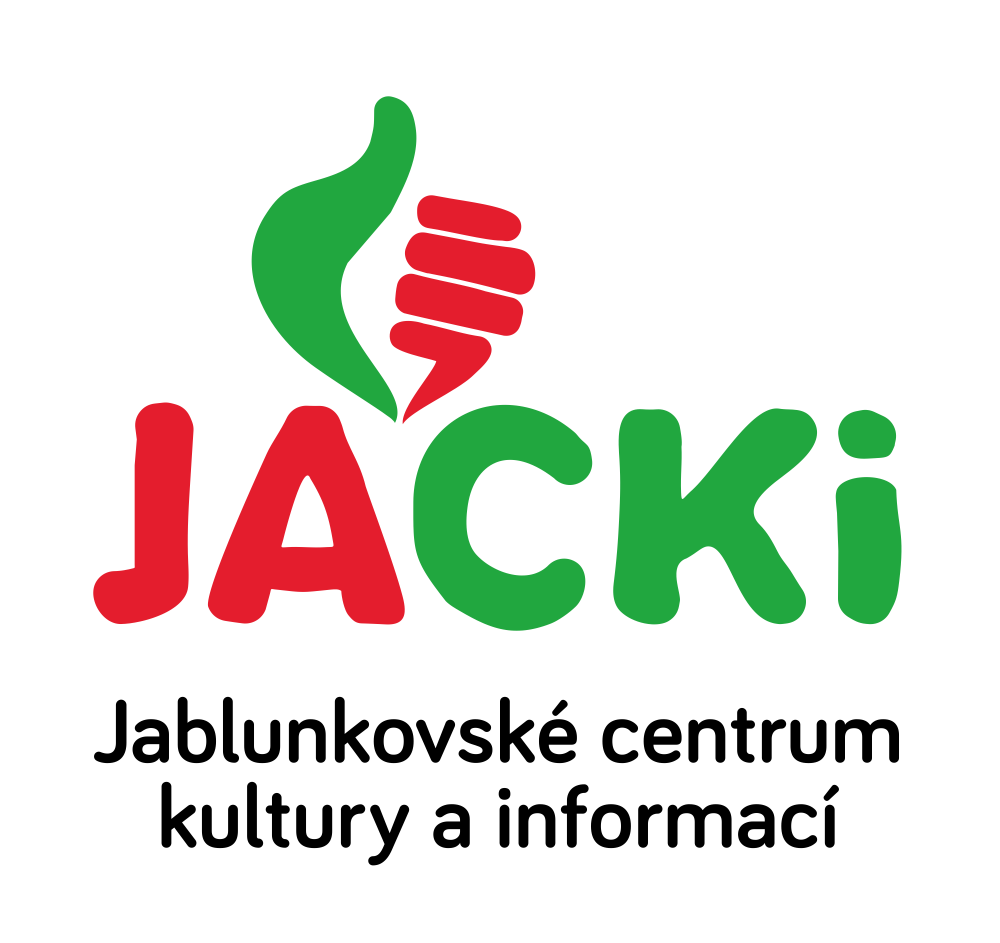 JABLUNKOVSKÉ CENTRUM KULTURY A INFORMACÍ, PŘÍSPĚVKOVÁ ORGANIZACEtel. 558 358 013, e-mail: akce@jablunkov.cz, info@jablunkov.czKULTURNÍ A SPORTOVNÍ AKCE NA JABLUNKOVSKU – DUBEN 2019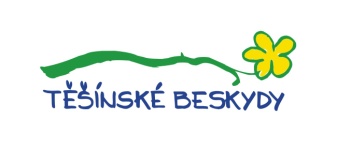 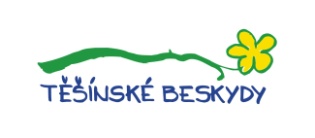 18. 4. 2019 
Jablunkov – JACKi, Mariánské nám. 1Malajsie Cestovatelská přednáška Radima Doláka. Začátek v 17 hodin. www.jackijablunkov.cz 20. – 22. 4. 2019 
Mosty u Jablunkova – chata Studeničné Velikonoční zabijačkové hody 
na Studeničnémwww.chatastudenicne.cz 21. 4. 2019Dolní Lomná – Hotel Pod AkátyDivadelní představení MK PZKO Dolní Lomnáwww.dolnilomna.eu 27. 4. 2019 
Mosty u Jablunkova – místní knihovnaKřížovkářská soutěžPřihlášky do 25. 4. 2019.naseknihovna.cz/mostyujablunkova26. 4. 2019 Bukovec – areál u OÚDen Země v GoraliiTradiční jarní úklid.www.bukovec.cz 27. 4. 2019 
Hrádek Běh Hrádkem www.obechradek.cz 27. 4. 2019 
Košařiska – chata Ostrý Pálení čarodějnicwww.chataostry.cz 28. 4. 2019 
Mosty u Jablunkova – sál PZKO Habaďůra aneb Nájemníci pana SwanaZačátek v 17 hodin.www.gotic.cz 30. 4. 2019Bukovec – KempaStavění máje na Kempěwww.bukovec.cz 30. 4. 2019 
Dolní Lomná – u Lomňanského muzeaStavění májewww.dolnilomna.eu30. 4. 2019 
Písečná – VýletištěStavění májewww.obecpisecna.cz30. 4. 2019 
Mosty u Jablunkova – KD Dolní MostyStavění májeAkce s doprovod. programem pro děti. radokohut@seznam.cz 